Урок по окружающему мируТема: « Растения – производители»Автор : Маглинова Баирта Борисовна,учитель начальных классовБПОУ РК «Элистинский педагогический колледж им.Х.Б.Канукова»,Республика Калмыкия, г.Элиста2014 г.Цель: Познакомить учащихся с особенностями строения растений, научить различать части растения, рассмотреть способы размножения цветковых растений;Развивать логическое мышление, речь учащихся, внимание, формировать навыки самостоятельной работы;Воспитывать любовь и бережное отношение к природе.  Задачи: показать связь между живой и неживой природой, систематизировать знания о растениях и их роли в экосистеме, определить роль каждого органа растения, выявить способы размножения, усвоить понятие о фотосинтезе, отработать навыки групповой и самостоятельной работы, уметь находить нужную информацию в учебнике.  Оборудование: Интерактивная доска, предметные картинки с изображениями частей растения и подписи к ним, таблица, учебник « Окружающий мир», рабочая тетрадь под ред. А.А.Вахрушева – М.:  Баллас  2013г.Ход урока       I. Организационный  момент. II. Актуализация знаний.У: Ребята, давайте вспомним что такое экосистема? Из чего она состоит?Д: Экосистема – это единство живой и неживой природы, в котором сообщество живых организмов разных « профессий» способно совместными усилиями поддерживать круговорот веществ.У: Что относится к неживой природе?Д: Солнце, воздух, вода, почва, камни…У: Чем отличается живая природа от неживой?Д: Все живое дышит, питается, растет, размножается и умирает.У: Что же относится к живой природе? ( Таблица 1. « Живая природа».  Дополняю ее с помощью детей надписями  «Люди», « Животные», « Растения», « Грибы», « Бактерии»)                                              Таблица 1.Бактерии                                     ЛюдиГрибы                                     ЖивотныеРастения    III. «Открытие» нового знания.- Сегодня на уроке мы отправимся в царство Растений, познакомимся с новой классификацией растений и органами цветковых растений.- Какую роль в экосистеме играют производители?- Что необходимо для роста растения?- Откуда растения берут воду и минеральные вещества?У: Откройте учебник на странице 1 и прочитайте, что забыла засушить Лена? Выполним задание №1. Напомните, из каких частей состоит цветковые растения?Д: Из надземных и подземных частей.У: Любому растению нужны свет и вода. Что из этого более доступно его наземным и подземным частям?Д:  Надземной части доступен свет, а подземной части – вода.У: Правильно. Для жизни растений необходимы свет и вода. Надземные части тянутся вверх, к солнцу. Они обеспечивают процесс фотосинтеза. Что такое фотосинтез?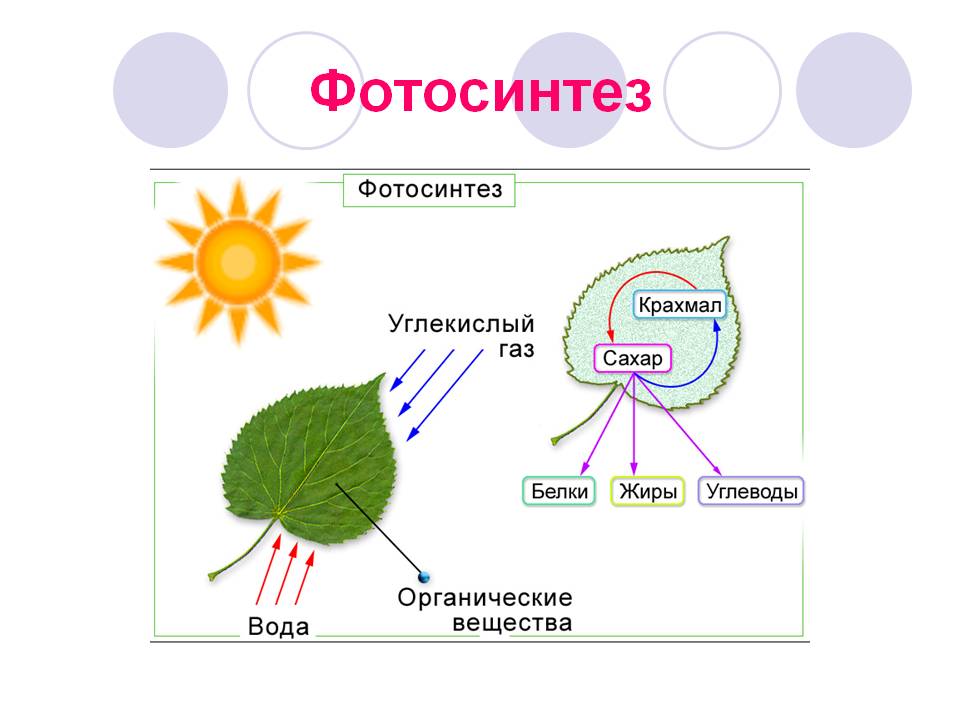  Д: Фотосинтез – это процесс, при котором из углекислого газа, воды и минеральных веществ на свету образуются органические вещества.  У: Правильно.  А подземные части растения тянутся вниз, всасывая воду, а с ней и другие полезные вещества. Помимо этого растению необходимо передавать полезные вещества одних частей растения к др. и преодолевать земное притяжение. Со всеми этими сложными задачами успешно справляются органы растения – лист, стебель и корень.- Прочитайте в учебнике, какую работу выполняют листья? 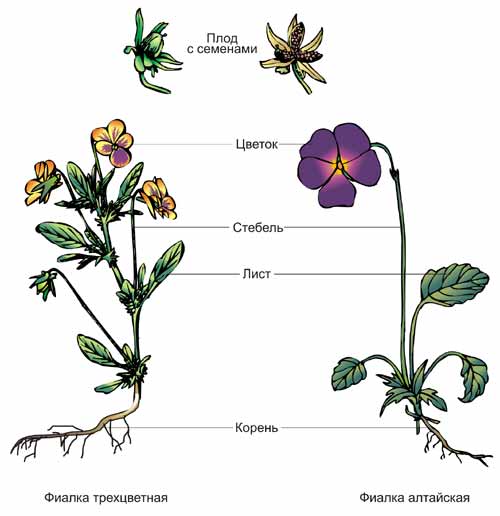 Д: Они кормят все растение.У: Что происходит в листьях?Листья: фотосинтез.У: А теперь прочитайте о стебле. Какая главная задача стебля?Стебель: Опора.Что еще происходит в стебле? Связующая нить между листьями и корнем, передача веществ. Чем покрыт стебель снаружи?У: Теперь прочитайте о корне. Какие задачи у корня?Корень: Удерживает стебель, всасывает воду и минеральные вещества из почвы.Итак: главная задача листьев – фотосинтез; стебель служит для опоры и доставляет воду к листьям, а органические вещества от листьев, а корень удерживает растение и всасывает воду из почвы.У: Как вы думаете, у всех ли растений есть семена и цветы?Д: Нет. У водорослей нет цветов и семян.                                                Таблица 2.         Водоросли- Первичные растения, вышедшие на сушу, не имели всех тех органов, которые есть у современных наземных растений. Древние растения – мхи, не имеют корней и сосудов, а папоротники, хотя и имеют корни, но также предпочитают селиться у воды. Как вы думаете, почему?Д: Они размножаются спорами, а спорам нужна вода.У: Правильно. ( дополняю таблицу 2 на доске. Низшие растения: мхи, папоротники).  Иллюстрацию этих растений рассмотрите в учебнике на странице 4.У: Летом на Руси праздновали день Ивана Купалы. Существовало поверье, что в ночь на И.К. зацветет папоротник. Тот, кто его найдет, будет счастлив и богат. Как вы думаете, были ли такие счастливчики?Д: Нет, у него нет цветов. Папоротник размножается спорами (смотреть статью в учебнике).У: Хвойные растения размножаются семенами, но у них нет цветов. Хвойные растения изображены на стр. 3 ( дополняю  таблицу 2 на доске.Высшие растения: хвойные).- Высшая степень развития растений – цветковые растения. Почему они так называются? Какой орган появляется у этих растений?Д: Цветок.У: Цветок – самый совершенный орган размножения. Кто помогает распылить цветок? Д: Насекомые.У: Эта работа так понравилась насекомым, что цветковые стали самой многочисленной группой растений.( дополняю таблицу 2. Высшие растения: цветковые) Посмотрите на стр. 2 иллюстрации цветка растений и их опылителей. Чтение текста о цветке.IV Первичное закрепление.У: Кто или что помогает растениям распространить их семена.Д: 1. Птицы помогают рябине.2. Ветер помогает клену и одуванчику.3. Кедровку – птица, она помогает кедру.4. Звери помогают репейнику.У: Подумайте, спора или семя имеет больше шансов прорасти и дать начало новому растению. Почему?Д: Семя, в нем есть запас веществ. А спорам обязательно нужна вода.V. Самостоятельная работа. Выполните задания №5 в рабочей тетради.VI. Контроль и рефлексия.Сегодня мы рассмотрели растение как слаженное производство, как важную часть экосистемы. Благодаря сложной работе внутри растения и его взаимодействия с другими участниками экосистемы, их приспособленности друг к другу, экосистема существует долгое время, и еще будет существовать.Как мы с вами можем поддерживать эту жизнь, не разрушая ее?- Что нового вы узнали на уроке?- Чему научились?- Что было особенно интересно?Кому было все понятно и кто правильно справился с заданиями, поднимите красный цветок.Кто чувствовал себя немножко неуверенно, ошибался, но ошибки свои понял  и исправил, поднимите синий цветок.У кого были затруднения при выполнении заданий, были ошибки при самой работе – поднимите желтый цветок.Какая красивая у нас получилась полянка. Я очень хочу, чтобы мы с вами учились у природы жить дружно и понимать друг друга. Живая природаРастенияНизшие растенияВысшие растения